Révision Mathématiques 4e immersionN5- Décrire et appliquer des stratégies de calcul mental telles que : compter par sauts à partir d’un fait connu; utiliser la notion du double ou de la moitié; utiliser la notion du double ou de la moitié et additionner ou soustraire un autre groupe; utiliser les régularités qui se dégagent des faits de multiplication ou de division par 9 pour déterminer le produit de faits de multiplication jusqu’à 9 × 9 et les faits de division correspondants.Résous les problèmes.Charles à 42 crayons. Chloe a 5 fois plus de crayons que Charles. Combien de crayons à Chloe?Montre ton travailComposante de base A : Décrire et appliquer la stratégie de calcul mental pour compter par sauts à partir d’un fait connuÀ l’aide des droites numériques ci-dessous, effectue les multiplications en utilisant la stratégie par saut.6x8=5x9=9x7=Composante de base C : Décrire et appliquer la stratégie de calcul mental pour faire le lien entre la division et la multiplication (p. ex. pour 64 ÷ 8, penser à 8   = 64).Utilise la stratégie de multiplication, afin de trouver les divisions suivantes :Exemple; Pour trouver 30÷6, tu peux penser à une multiplication.Pense : 6 fois quel nombre donne 30?Tu sais que 6X5=30Donc, 30÷6=56X4=24 donc,24÷4= _____5X7=35 donc,35÷7= _____4X2= 8 donc,8÷2= _____9X6= 54 donc,54÷6= _____14÷2= _____21÷3= _____42÷7= _____25÷5= _____20÷4= _____Écris une multiplication ET une division pour les matrices suivantes : 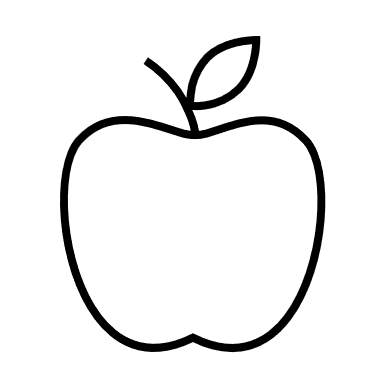 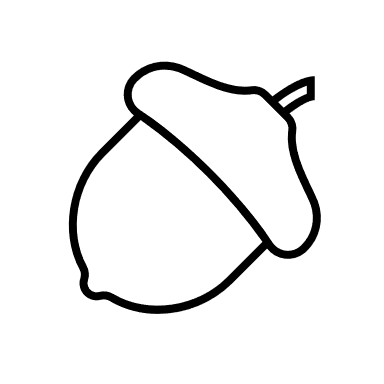 Composante de base D : Décrire et appliquer la stratégie de calcul mental pour doubler afin de multiplier (p. ex. pour 4  3, penser à 2  3 = 6, donc 4  3 = 6 + 6).Effectue les multiplications suivantes en utilisant la stratégie du doublement. Montre ton travail.4x5=6X8=8X3= 5x7=Effectue les multiplications suivantes le plus rapidement possible à l’aide des différentes stratégies vu en classe :0X6=1X5=0X7=10X8=10X3=9X9=9X7=9X3=5X3=5X7=5X9=5X6=N’oublie pas qu’il est très importantde pratiquer les tables de multiplication à la maison.